 Quelques années après Vagues souvenirs de l’année  de la peste, Retour à la citadelle ou Derniers remords avant  l’oubli, Jean-Luc Lagarce publie Juste la fin de monde (1990), une autre variation sur le thème du retour, très présent dans l’œuvre du dramaturge.C’est un véritable drame de la communication que décline cette  pièce, composée d’un prologue, d’une « première partie », constituée de onze scènes, d’un « intermède » de neuf courtes scènes, d’une « deuxième partie » de trois scènes et d’un épilogue.          Louis, 34 ans, décide de revenir vers les siens, dans son village natal, après de longues années d’absence. Il entreprend ce voyage pour   annoncer sa « mort prochaine et irrémédiable ».Malheureusement, dans cette  famille, on a du mal à se dire les choses, à exprimer ce que l’on ressent véritablement. Alors, la solidarité, l’affection, laissent place aux malentendus et aux non-dits qui ne feront que renforcer les difficultés de communication au sein de la famille. A la fin de la journée, Louis  ne peut que constater son échec. Il n’a pas annoncé la terrible nouvelle, et a perdu l’ultime occasion de resserrer des liens fragilisés par une trop longue absence.1-COMPETENCES VISEES-Entrer dans l’échange oral-Entrer dans l’échange écrit-Confronter des savoirs et des valeurs pour construire son identité culturelle2-POURQUOI « JUSTE LA FIN DU MONDE »L’étude de cette pièce permet d’aborder le thème des angoisses de l’Homme (maladie, mort) et des limites du langage ; deux thèmes récurrents dans la littérature du XXème siècle. Par ailleurs, cette pièce, sans être trop éloignée de ce que peuvent vivre les élèves au quotidien (différence, difficultés relationnelles, conflits familiaux) permet d’amener les élèves à s’approprier des connaissances concernant les particularités de la parole théâtrale.3-POINTS ABORDES AU COURS DE  LA SEQUENCE4-TRAVAIL FINAL ATTENDUEn fin de séquence, les élèves auront à discuter, délibérer, dire s’ils conçoivent le fait que l’Homme puisse capituler devant les limites du langage , ou le caractère insoluble d’une situation.Exemples : Selon-vous , la parole a-t-elle des limites ? Existe -t-il des situations ou la parole est  insuffisante ? Pensez-vous que la parole  puisse permette  à l’Homme d’atteindre ses objectifs en toutes circonstances ?REMARQUES :Le parcours de lecture  a été globalement apprécié par les élèves.Ils ont eu l’occasion de jouer la première scène après s’être imprégnés du texte.Dans le prolongement de la scène 11, on peut proposer une lecture à la lumière du mythe de Caïn et Abel. (Penser à la toile de Chagall en lecture de l’image)On peut aussi mettre en évidence l’intertextualité avec le mythe(ou plutôt la parabole) du fils prodigue par rapport à la thématique du retour .L’épilogue peut donner lieu à une lecture d’image, ou à une lecture comparative avec l’excipit de L’Etranger de CAMUS.(Lancement) JUSTE LA FIN DU MONDE… QUAND LES MOTS VOUS LÂCHENT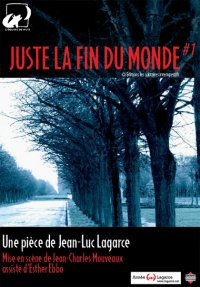                                        « L’homme moderne seul face à la fatalité »Problématique : Dans quelle mesure le prologue annonce-t-il la tension dramatique qui dominera tout au long de la pièce ?                                           « Des   retrouvailles déconcertantes »En quoi la première scène d’exposition s’oppose-t-elle à une  scène classique de retrouvailles ?                                            « Quand l’affection se traduit  en reproches »Pourquoi peut-on comparer ce monologue à un réquisitoireSuzanne prend la parole ; mais l’expression de l’affection d’une sœur ravie de retrouver son frère aîné se transforme en un florilège de reproches.         Scène 3                                                                                     Suzanne.-Lorsque tu es parti-je ne me souviens pas de toi-je ne savais pas que tu partais pour tant de temps, je n’ai pas fait  attention, je ne prenais pas garde, et je me suis retrouvée sans rien.Je t’oubliai assez vite.J’étais petite, jeune, ce qu’on dit, j’étais petite.Ce n’est pas bien que tu sois parti, parti si longtemps,ce n’est pas bien et ce n’est pas bien pour moiet ce n’est pas bien pour elle(elle  ne te le dira pas)et ce n’est pas bien encore, d’une certaine manière,pour eux, Antoine et Catherine.Mais aussi-je ne crois pas que je me trompe-,mais aussi ce ne doit pas, ça n’a pas dû, ce ne doit pas êtrebien pour toi non plus,pour toi aussi.Tu as dû, parfois, Même si tu ne l’avoues pas,jamais,Même si tu ne devais jamais l’avouer-et s’il s’agit bien d’aveu-tu as dû parfois, (ce que je dis)toi aussi, tu as dû parfois avoir  besoin de nous et regretter de ne pouvoir nous le dire.Ou, plus habilement-je pense que tu es un homme habile, un homme qu’on pourrait  qualifier d’habile, une homme « plein d’une cer-taine habileté »-ou plus habilement encore, tu as dû parfois regretter de nepouvoir nous faire sentir ce besoin de nouset nous obliger, de nous-mêmes, à nous inquiéter de toi.Parfois, tu nous envoyais des lettres,parfois tu nous envoies des lettres,ce ne sont pas des lettres, qu’est-ce que c’est ?de petits mots, juste des petits mots, une ou deux phrases,rien, comment est-ce qu’on dit ?elliptiques.Questions1) Quelle expression est répétée cinq fois au début de cet extrait ? Que révèle-t-elle sur le contenu du monologue de Suzanne ?2) Quelles sont les « charges »retenues contre Louis ?3) A votre avis, comment interpréter les nombreuses reprises de Suzanne ?Question type bac : Dans un paragraphe d’environ dix lignes, vous expliquerez pourquoi on peut comparer ce monologue à un réquisitoire.Questions1/A votre avis, quelle devrait être l’issue (la conséquence) ce de dialogue  entre frères ?2/Comment interpréter  les  interrogations formulées dans la deuxième réplique d’Antoine ?3/Les affirmations de Louis, le récit de son voyage, sont-ils importants pour la progression de l’intrigue ?4/Selon vous, pourquoi Louis évoque-t-il son hésitation ?5/Selon ce que vous savez de l’intrigue, Louis fait-il une vraie confidence à Antoine ?6/Peut-on dire que Louis fait l’objet d’une double condamnation ?Question type bac : Dans un paragraphe d’une dizaine de lignes, vous direz pourquoi cet échange rend compte de l’échec de la communication.«Le coup de grâce est porté par Antoine »Problématique : Pourquoi pouvons-nous dire que ce dénouement est déceptif* ?Si jusqu’ici la famille s’est autorisée à porter un jugement moral sur les choix de Louis, l’intervention d’Antoine semble confirmer une condamnation…« Et pour finir, les regrets se mêlent à l’angoisse »Problématique : Pourquoi pouvons-nous dire que cet épilogue est une invitation à vivre ?       Alors, je ne sais pas pourquoi, il y a quelque chose qui a crevé en moi. Je me suis mis à crier à plein gosier et je l'ai insulté et je lui ai dit de ne pas prier. Je l'avais pris par le collet de sa soutane. Je déversais sur lui tout le fond de mon cœur avec des bondissements mêlés de joie et de colère. Il avait l'air si certain, n'est-ce pas ? Pourtant, aucune de ses certitudes ne valait un cheveu de femme. Il n'était même pas sûr d'être en vie puisqu'il vivait comme un mort. Moi, j'avais l'air d'avoir les mains vides. Mais j'étais sûr de moi, sûr de tout, plus sûr que lui, sur de ma vie et de cette mort qui allait venir. Oui, je n'avais que cela. Mais du moins, je tenais cette vérité autant qu'elle me tenait. J'avais eu raison, j'avais encore raison, j'avais toujours raison. J'avais vécu de telle façon et j'aurais pu vivre de telle autre. J'avais fait ceci et je n'avais pas fait cela. Je n'avais pas fait telle chose alors que j'avais fait cette autre. Et après ? C'était comme si j'avais attendu pendant tout le temps cette minute et cette petite aube où je serais justifié. Rien, rien n'avait d'importance et je savais bien pourquoi. Lui aussi savait pourquoi. Du fond de mon avenir, pendant toute cette vie absurde que j'avais menée, un souffle obscur remontait vers moi à travers des années qui n'étaient pas encore venues et ce souffle égalisait sur son passage tout ce qu'on me proposait alors dans les années pas plus réelles que je vivais. Que m'importaient la mort des autres, l'amour d'une mère, que m'importaient son Dieu, les vies qu'on choisit, les destins qu'on élit, puisqu'un seul destin devait m'élire moi-même et avec moi des milliards de privilégiés qui, comme lui, se disaient mes frères. Comprenait-il, comprenait-il donc ? Tout le monde était privilégié. Il n'y avait que des privilégiés. Les autres aussi, on les condamnerait un jour. Lui aussi, on le condamnerait. Qu'importait si, accusé de meurtre, il était exécuté pour n'avoir pas pleuré à l'enterrement de sa mère ? Le chien de Salamano valait autant que sa femme. La petite femme automatique était aussi coupable que la Parisienne que Masson avait épousée ou que Marie qui avait envie que je l'épouse. Qu'importait que Raymond fût mon copain autant que Céleste qui valait mieux que lui ? Qu'importait que Marie donnât aujourd'hui sa bouche à un nouveau Meursault ? Comprenait-il donc, ce condamné, et que du fond de mon avenir... J'étouffais en criant tout ceci. Mais, déjà, on m'arrachait l'aumônier des mains et les gardiens me menaçaient. Lui, cependant, les a calmés et m'a regardé un moment en silence. Il avait les yeux pleins de larmes. Il s'est détourné et il a disparu.
      Lui parti, j'ai retrouvé le calme. J'étais épuisé et je me suis jeté sur ma couchette. Je crois que j'ai dormi parce que je me suis réveillé avec des étoiles sur le visage. Des bruits de campagne montaient jusqu'à moi. Des odeurs de nuit, de terre et de sel rafraîchissaient mes tempes. La merveilleuse paix de cet été endormi entrait en moi comme une marée. À ce moment, et à la limite de la nuit, des sirènes ont hurlé. Elles annonçaient des départs pour un monde qui maintenant m'était à jamais indifférent. Pour la première fois depuis bien longtemps, j'ai pensé à maman. Il m'a semblé que je comprenais pourquoi à la fin d'une vie elle avait pris un « fiancé », pourquoi elle avait joué à recommencer. Là-bas, là-bas aussi, autour de cet asile où des vies s'éteignaient, le soir était comme une trêve mélancolique. Si près de la mort, maman devait s'y sentir libérée et prête à tout revivre. Personne, personne n'avait le droit de pleurer sur elle. Et moi aussi, je me suis senti prêt à tout revivre. Comme si cette grande colère m'avait purgé du mal, vidé d'espoir, devant cette nuit chargée de signes et d'étoiles, je m'ouvrais pour la première fois à la tendre indifférence du monde. De l'éprouver si pareil à moi, si fraternel enfin, j'ai senti que j'avais été heureux, et que je l'étais encore. Pour que tout soit consommé, pour que je me sente moins seul, il me restait à souhaiter qu'il y ait beaucoup de spectateurs le jour de mon exécution et qu'ils m'accueillent avec des cris de haine.Fin de L'Etranger - Albert CamusSéquence croisée Au XXème siècle, l’Homme et son rapport au monde à travers la littérature et les autres artsLa parole en spectacle Interrogations traitées :-Comment la lecture d’œuvres littéraires permet-elle de s’interroger sur le rapport de l’Homme au monde ?-Qu’apporte à l’Homme d’hier et d’aujourd’hui la dimension collective de la mise en spectacle de la parole ?Connaissances :-L’énonciation dans le texte théâtral.-Les procédés de soulignement et d’effacement du discoursCapacités et attitudes :-Mettre en regard des essais, des œuvres littéraires et artistiques et les questions posées au moment de leur création sur le rapport de l’individu au monde.-Analyser une scène de théâtre en saisissant sa dimension scénique.-Repérer en quoi une situation ou des personnages de fiction peuvent représenter des questions humaines universelles.-S’interroger sur la condition humaine